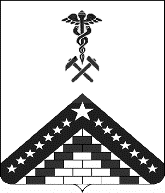 1. Утвердить План работы Контрольно-счетной палаты муниципального образования Гулькевичский район на 2022 год.2. Организацию и порядок работы в Контрольно-счетной палате муниципального образования Гулькевичский район осуществлять в соответствии с планом работы на 2022 год.3. Контроль за выполнением настоящего распоряжения оставляю за собой.4. Распоряжение вступает в силу со дня подписания.КОНТРОЛЬНО-СЧЕТНАЯ ПАЛАТАМУНИЦИПАЛЬНОГО ОБРАЗОВАНИЯ ГУЛЬКЕВИЧСКИЙ РАЙОНРАСПОРЯЖЕНИЕКОНТРОЛЬНО-СЧЕТНАЯ ПАЛАТАМУНИЦИПАЛЬНОГО ОБРАЗОВАНИЯ ГУЛЬКЕВИЧСКИЙ РАЙОНРАСПОРЯЖЕНИЕКОНТРОЛЬНО-СЧЕТНАЯ ПАЛАТАМУНИЦИПАЛЬНОГО ОБРАЗОВАНИЯ ГУЛЬКЕВИЧСКИЙ РАЙОНРАСПОРЯЖЕНИЕКОНТРОЛЬНО-СЧЕТНАЯ ПАЛАТАМУНИЦИПАЛЬНОГО ОБРАЗОВАНИЯ ГУЛЬКЕВИЧСКИЙ РАЙОНРАСПОРЯЖЕНИЕКОНТРОЛЬНО-СЧЕТНАЯ ПАЛАТАМУНИЦИПАЛЬНОГО ОБРАЗОВАНИЯ ГУЛЬКЕВИЧСКИЙ РАЙОНРАСПОРЯЖЕНИЕКОНТРОЛЬНО-СЧЕТНАЯ ПАЛАТАМУНИЦИПАЛЬНОГО ОБРАЗОВАНИЯ ГУЛЬКЕВИЧСКИЙ РАЙОНРАСПОРЯЖЕНИЕот28.12.2021г.№16-рг. Гулькевичиг. Гулькевичиг. Гулькевичиг. Гулькевичиг. Гулькевичиг. ГулькевичиотступотступотступотступотступотступОб утверждении Плана работы Контрольно-счетной палаты муниципального образования Гулькевичский район на 2022 годОб утверждении Плана работы Контрольно-счетной палаты муниципального образования Гулькевичский район на 2022 годОб утверждении Плана работы Контрольно-счетной палаты муниципального образования Гулькевичский район на 2022 годОб утверждении Плана работы Контрольно-счетной палаты муниципального образования Гулькевичский район на 2022 годОб утверждении Плана работы Контрольно-счетной палаты муниципального образования Гулькевичский район на 2022 годОб утверждении Плана работы Контрольно-счетной палаты муниципального образования Гулькевичский район на 2022 годотступРуководствуясь решением 27 сессии V созыва Совета муниципального образования Гулькевичский район от 16 декабря 2011 года № 5 «О создании Контрольно-счетной палаты муниципального образования Гулькевичский район», распоряжением председателя Контрольно-счетной палаты от07.02.2012 год № 3-р «Об утверждении регламента Контрольно-счетной палаты муниципального образования Гулькевичский район»:отступРуководствуясь решением 27 сессии V созыва Совета муниципального образования Гулькевичский район от 16 декабря 2011 года № 5 «О создании Контрольно-счетной палаты муниципального образования Гулькевичский район», распоряжением председателя Контрольно-счетной палаты от07.02.2012 год № 3-р «Об утверждении регламента Контрольно-счетной палаты муниципального образования Гулькевичский район»:отступРуководствуясь решением 27 сессии V созыва Совета муниципального образования Гулькевичский район от 16 декабря 2011 года № 5 «О создании Контрольно-счетной палаты муниципального образования Гулькевичский район», распоряжением председателя Контрольно-счетной палаты от07.02.2012 год № 3-р «Об утверждении регламента Контрольно-счетной палаты муниципального образования Гулькевичский район»:отступРуководствуясь решением 27 сессии V созыва Совета муниципального образования Гулькевичский район от 16 декабря 2011 года № 5 «О создании Контрольно-счетной палаты муниципального образования Гулькевичский район», распоряжением председателя Контрольно-счетной палаты от07.02.2012 год № 3-р «Об утверждении регламента Контрольно-счетной палаты муниципального образования Гулькевичский район»:отступРуководствуясь решением 27 сессии V созыва Совета муниципального образования Гулькевичский район от 16 декабря 2011 года № 5 «О создании Контрольно-счетной палаты муниципального образования Гулькевичский район», распоряжением председателя Контрольно-счетной палаты от07.02.2012 год № 3-р «Об утверждении регламента Контрольно-счетной палаты муниципального образования Гулькевичский район»:отступРуководствуясь решением 27 сессии V созыва Совета муниципального образования Гулькевичский район от 16 декабря 2011 года № 5 «О создании Контрольно-счетной палаты муниципального образования Гулькевичский район», распоряжением председателя Контрольно-счетной палаты от07.02.2012 год № 3-р «Об утверждении регламента Контрольно-счетной палаты муниципального образования Гулькевичский район»:отступотступотступПредседатель Контрольно-счетной палаты муниципального образования Гулькевичский районЕ.Т.Набиулина